Guided Inquiry Design StageContentWhat the teaching team is doing -Teaching, learning and assessment.What the students are doingScaffolds and resources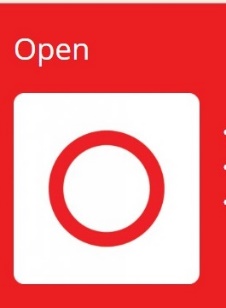 Invitation to inquiryOpen mindsStimulate curiosity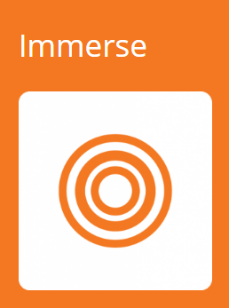 Build background knowledgeConnect to contentDiscover interesting ideasAs a communityGuided Inquiry Design StageContentSubject 1What the teaching team is doing -Teaching, learning and assessment.What the students are doingScaffolds and resources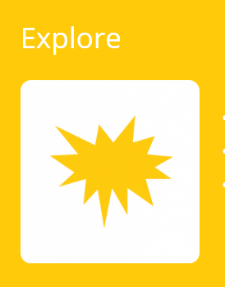 Explore interesting ideasLook aroundDip in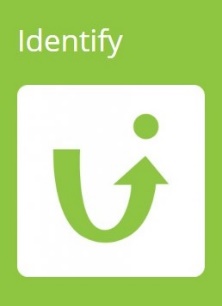 Pause and ponderIdentify inquiry questionDecide directionGuided Inquiry Design StageContentSubject 1What the teaching team is doing -Teaching, learning and assessment.What the students are doingScaffolds and resources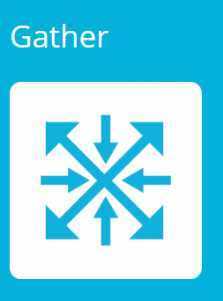 Gather important informationGo broadGo deep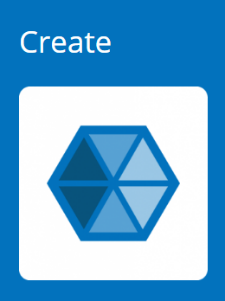 Reflect on learningGo beyond facts to make meaningCreate to communicateGuided Inquiry Design StageContentSubject 1What the teaching team is doing -Teaching, learning and assessment.What the students are doingScaffolds and resources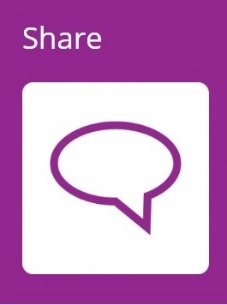 Learn from each otherShare learningTell your story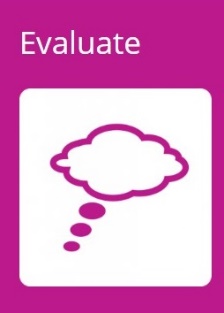 Evaluate achievement of learning goalsReflect on contentReflect on process